O nas-tekst łatwy do czytania i rozumieniaGdzie jesteśmy?Miejskie Przedszkole nr 2 w Głownie znajduje się przy ulicy generała Władysława Sikorskiego 53 a.Do budynku wchodzimy wejściem głównym.To jest wejście główne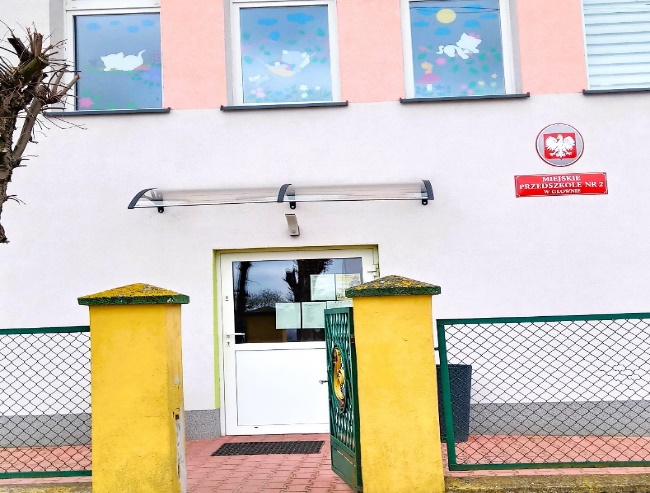 Na parterze po lewej stronie znajduje się sekretariat.Drzwi do sekretariatu to czwarte drzwi po lewo od wejścia.Sekretariat to biuro do którego dostarczamy pisma, podania i dokumenty.To są drzwi do sekretariatu.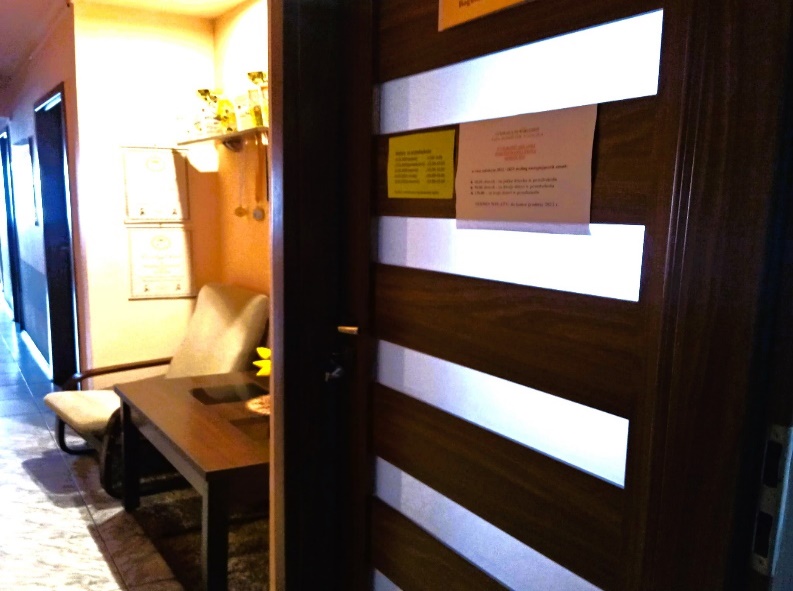 Na parterze po lewej stronie znajduje się gabinet dyrektora.Drzwi do gabinetu dyrektora to trzecie drzwi po lewo od wejścia.

To są drzwi do gabinetu dyrektora.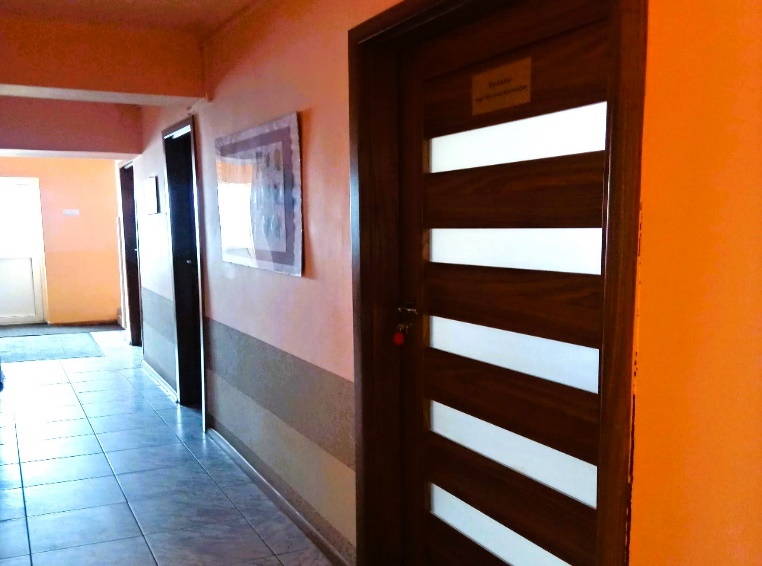 Jak pracujemy? Przedszkole czynne jest od poniedziałku do piątku.Przedszkole pracuje od godziny 6.30 do godziny 17.00.Czym się zajmujemy?W przedszkolu zajmujemy się opieką, wychowaniem i nauczaniem dzieci 
w wieku od lat 3 do lat 6.Dzieci bawią się i uczą w 5 grupach.Jak wygląda przedszkole?W przedszkolu jest 6 sal. To jest sala grupy I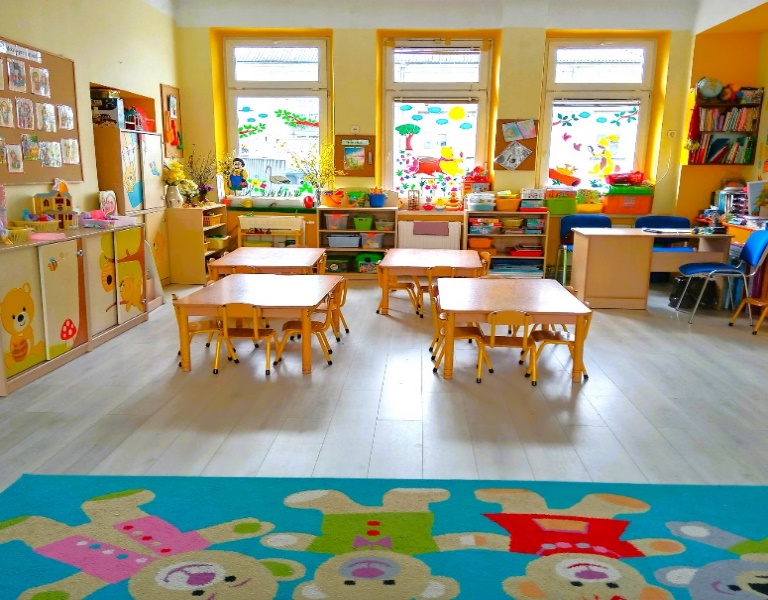 To jest sala grupy II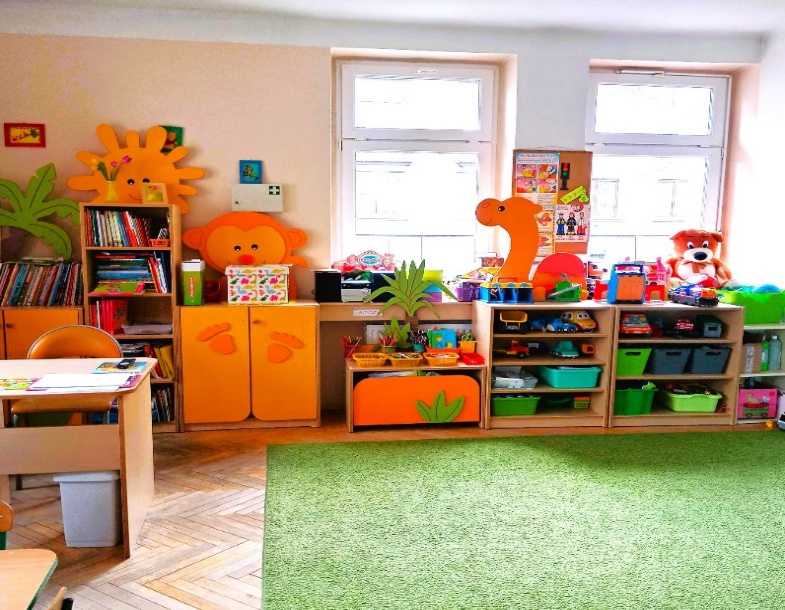 To jest sala grupy III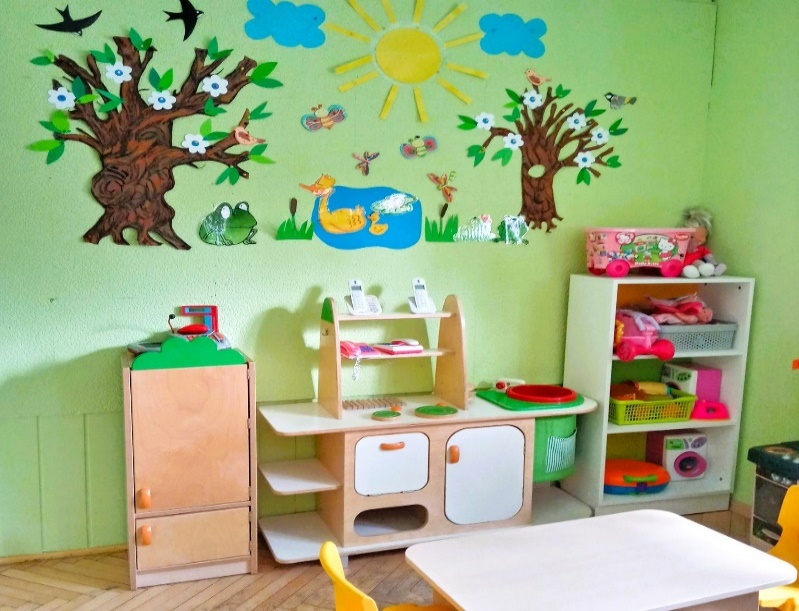 To jest sala grupy IV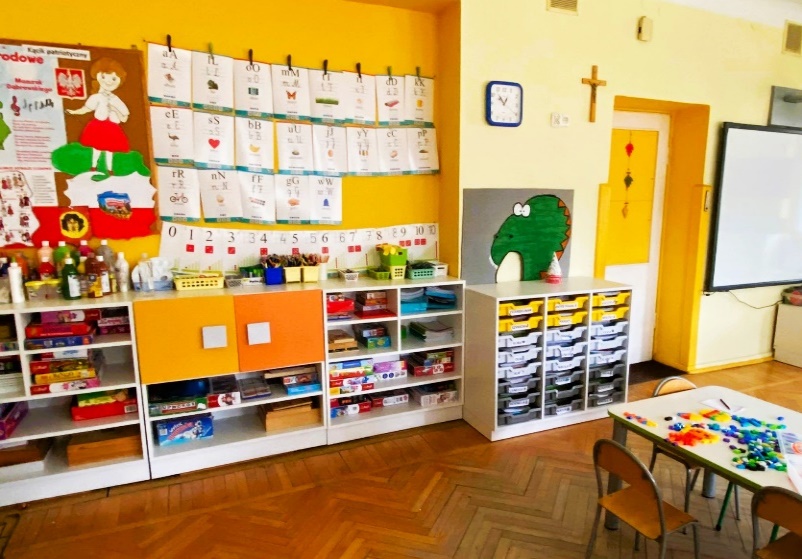 To jest sala grupy V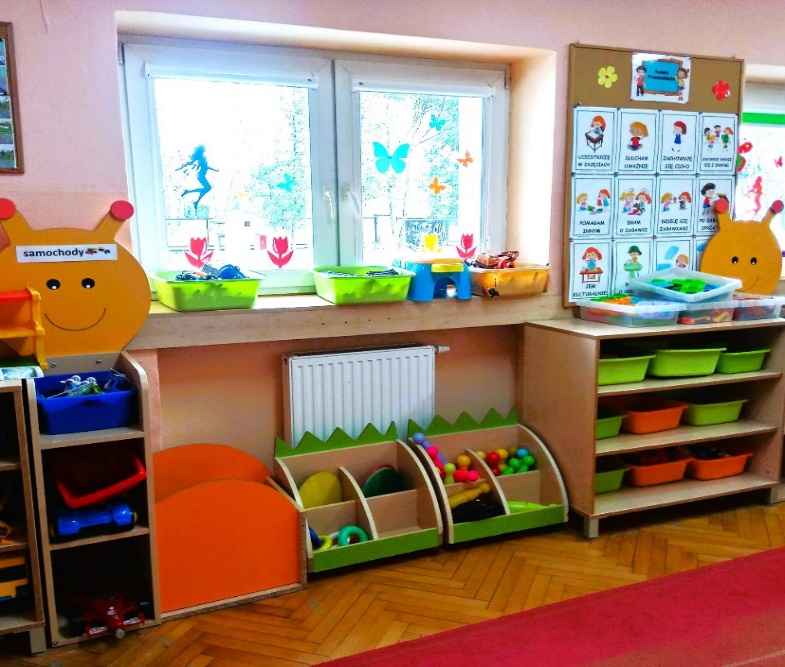 Przedszkole posiada plac zabaw.
Mamy salę do ćwiczeń gimnastycznych.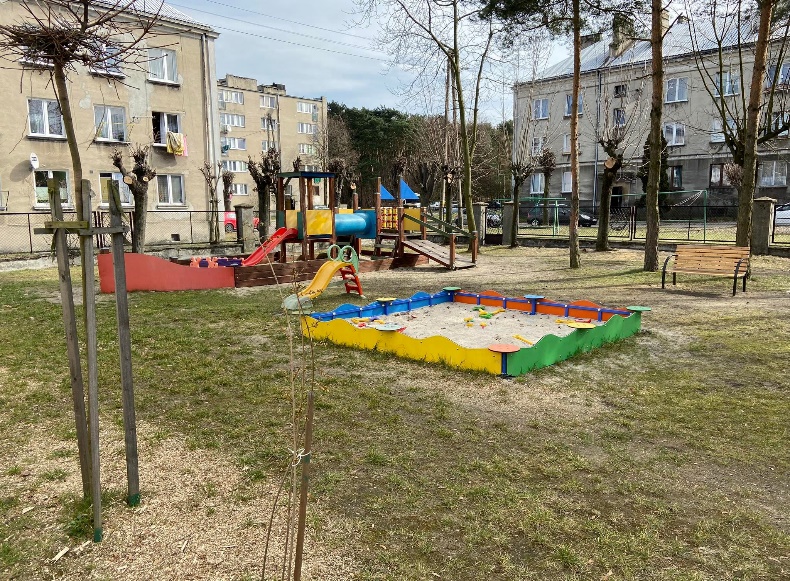 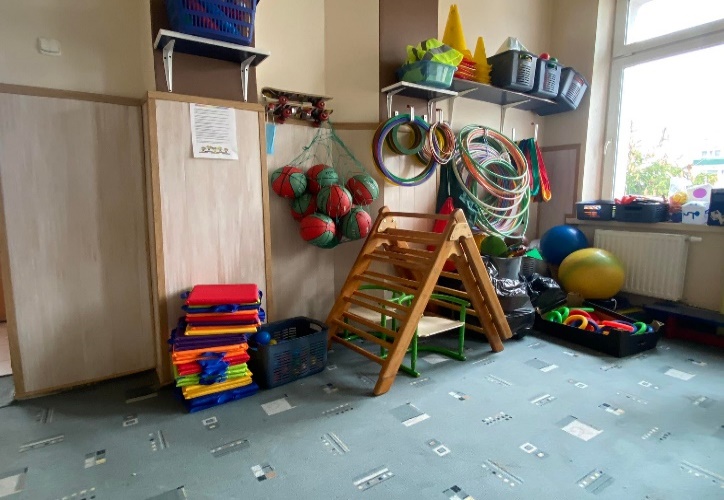 


Mamy salę do zajęć logopedii, terapii pedagogicznej.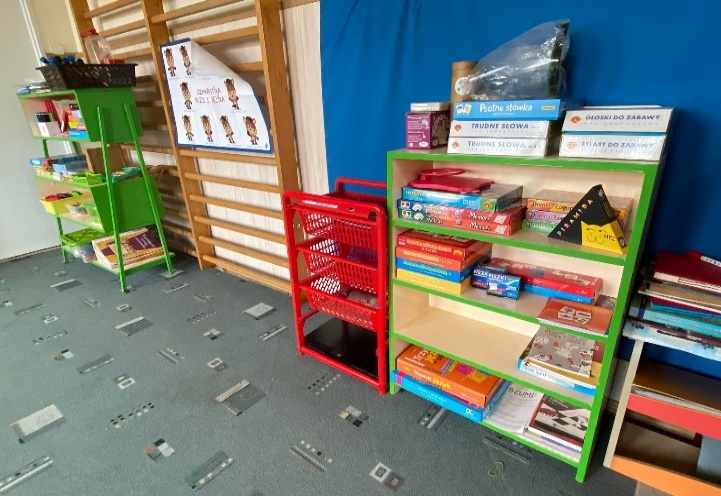 Co robimy w przedszkolu.Bawimy się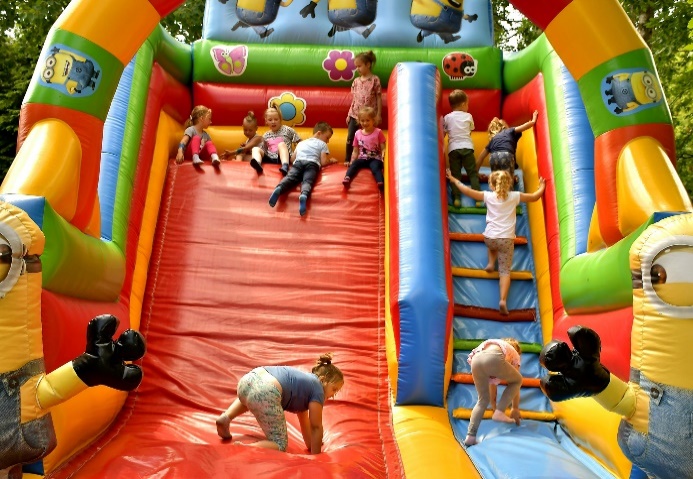 
Odwiedzamy bibliotekę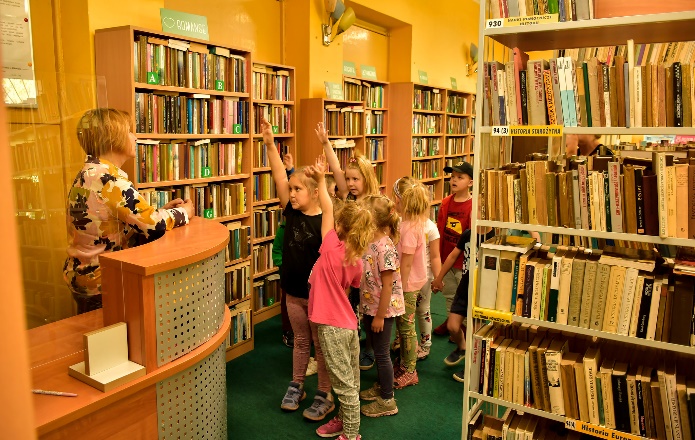 Bierzemy udział w zawodach sportowych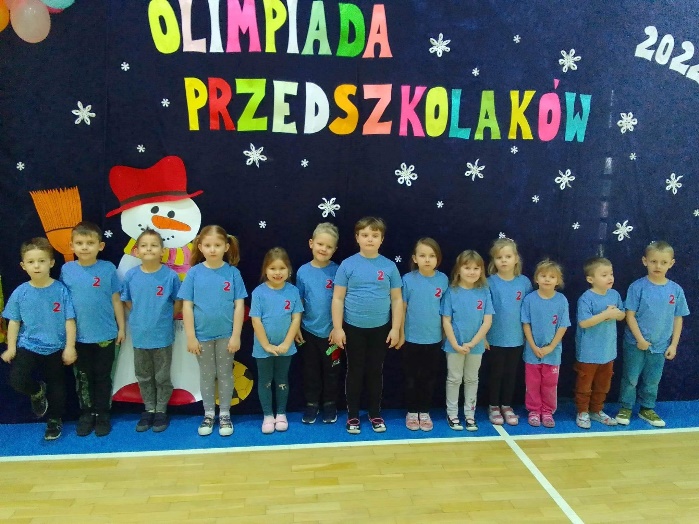 Dokarmiamy ptaki 
Pomagamy zwierzętom w schronisku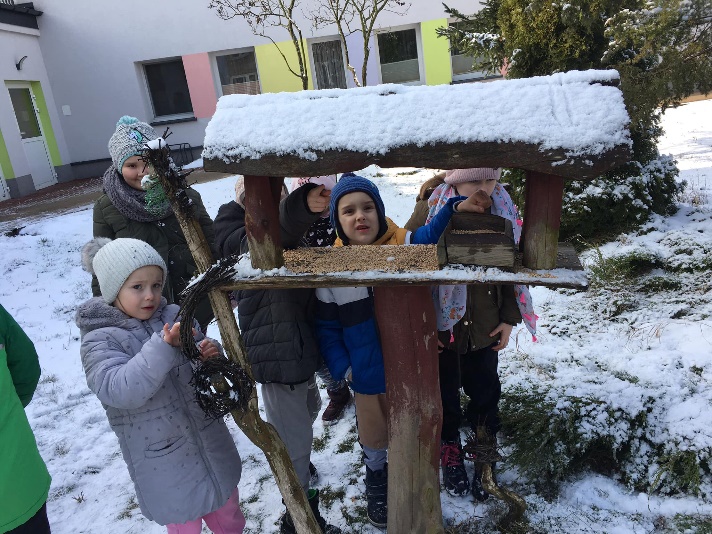 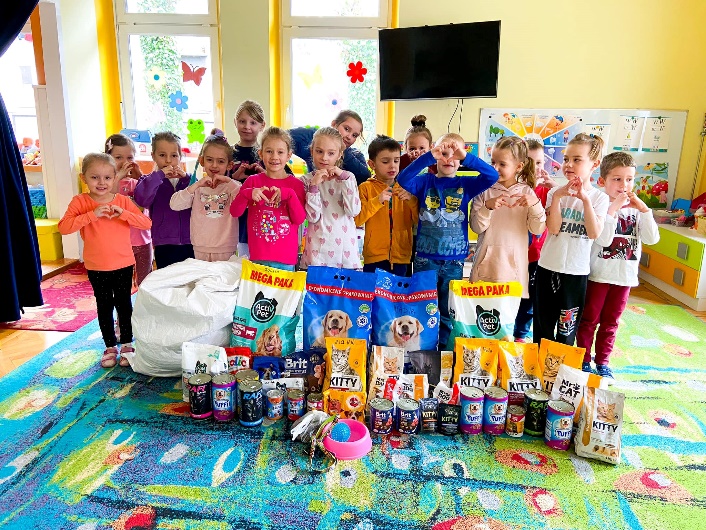 

Organizujemy bale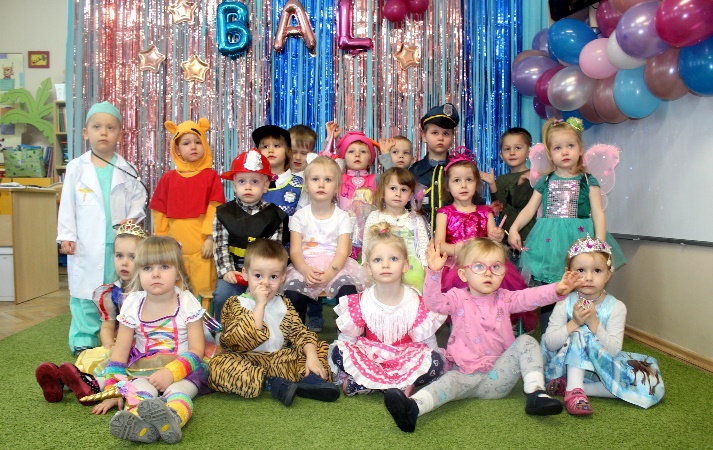 Bawimy się w teatr 
Uczymy się liter i czytać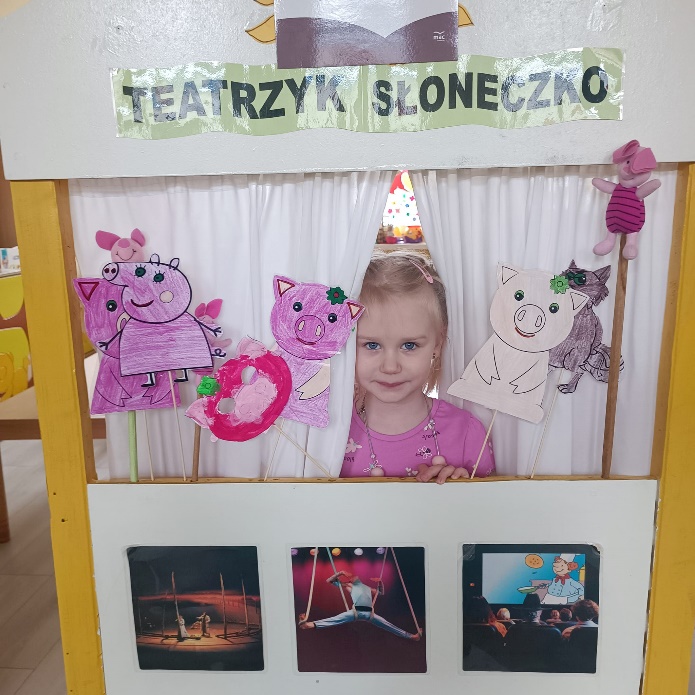 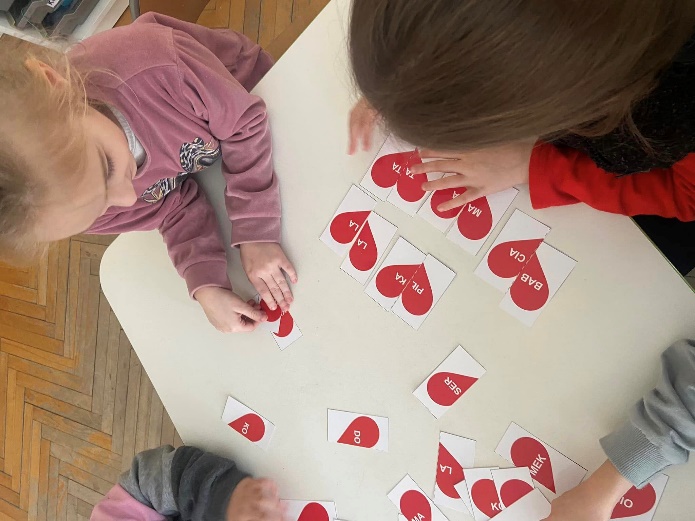 Poznajemy nowe smaki 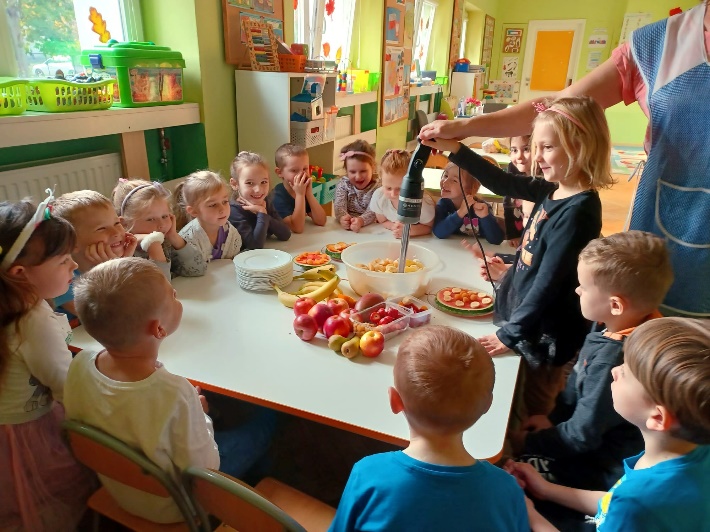 Uczymy się rysować i malować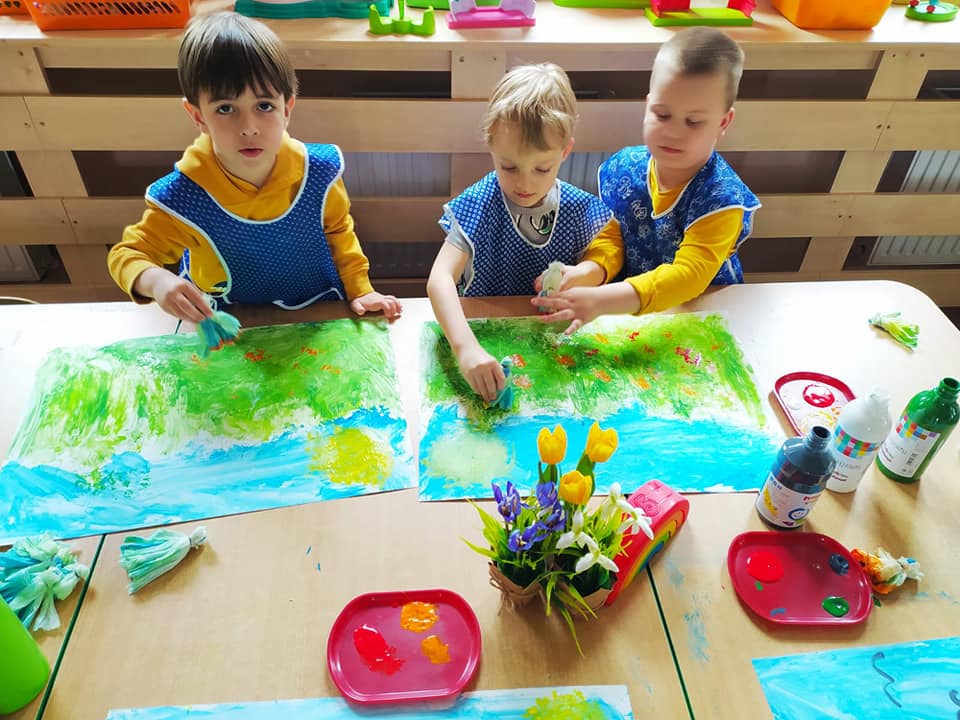 Uczymy się liczyć 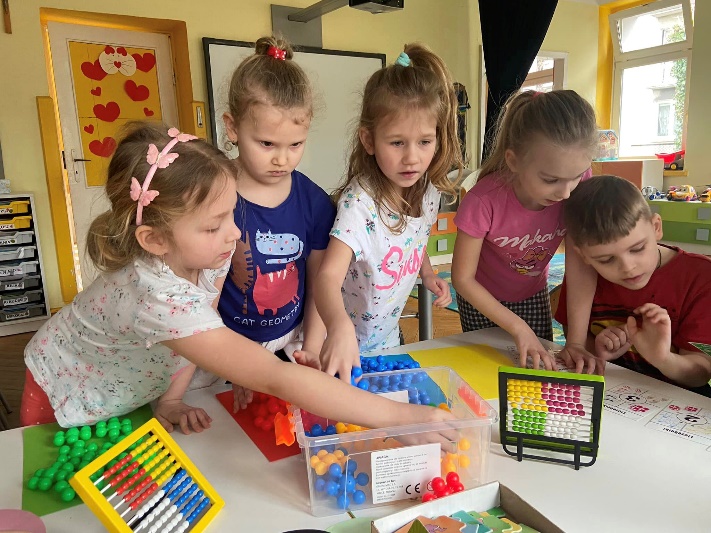 


Poznajemy zawody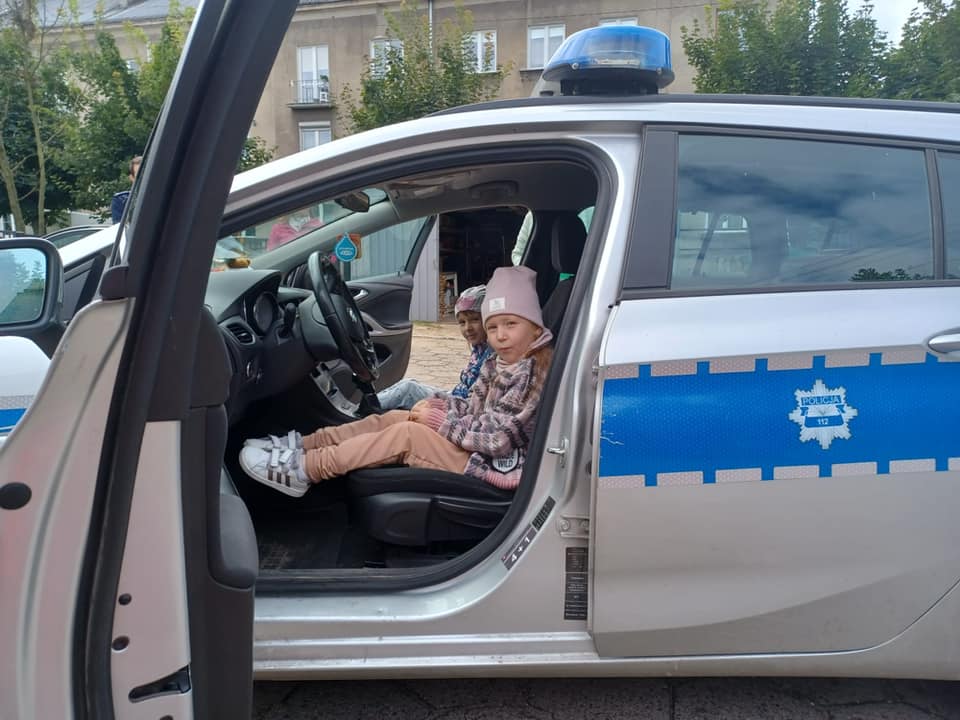 Świętujemy rodzinne okazje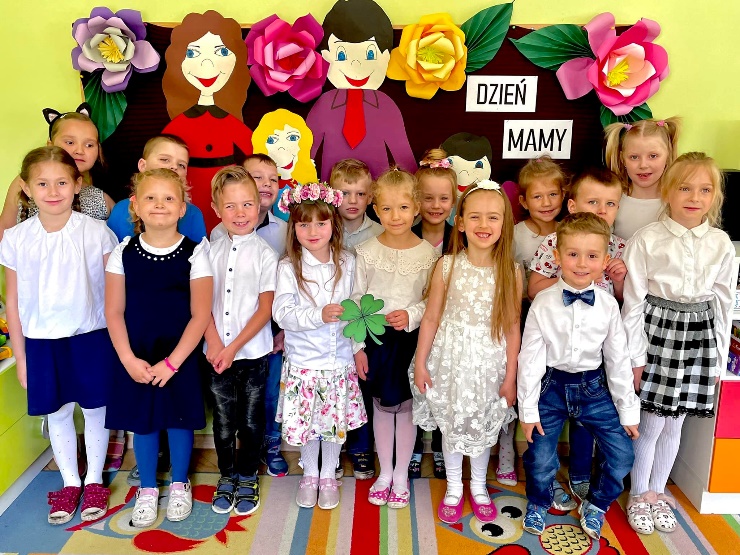 Jak się z nami skontaktować? Możesz zadzwonić pod numer telefonu: (42) 719 10 69Możesz wysłać e-mail na adres: mp2@glowno.plMożesz napisać pismo i wysłać je na adres: ulica generała Władysława Sikorskiego 53 a, 95-015 Głowno.Możesz przynieść pismo do sekretariatu od godziny 7.00 do godziny 15.00.